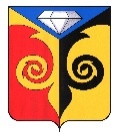 СОВЕТ ДЕПУТАТОВКУСИНСКОГО ГОРОДСКОГО ПОСЕЛЕНИЯЧелябинской областиР Е Ш Е Н И Е от 23.12.2022 г. № 62 г. КусаО передаче части  полномочийпо решению вопросов местного значения В соответствии с Бюджетным кодексом РФ, Федеральным законом от 06.10.2003 года № 131-ФЗ «Об общих принципах организации местного самоуправления в Российской Федерации», Уставом Кусинского городского поселения, Совет депутатов Кусинского городского поселения   РЕШАЕТ: 1. Утвердить соглашение о передачи Кусинским городским поселением Кусинскому муниципальному району части полномочий по решению вопросов местного значения – по созданию условий для организации досуга и обеспечения жителей Кусинского городского поселения услугами организации культуры согласно приложению.2. Передачу полномочий осуществлять за счет межбюджетных трансфертов, перечисляемых из бюджета Кусинского городского поселения в бюджет Кусинского муниципального района.3. Определить срок передачи полномочий на 1 год – с 9 января 2023 года по 31 декабря 2023 года.4.  Настоящее решение вступает в силу с 9 января 2023 года. Председатель   Совета депутатовКусинского городского поселения	                                                  О.С. ЧаринаПриложение № 1к решению Совета депутатов Кусинского городского поселения от 23.12.2022 г № 62СОГЛАШЕНИЕ № о передаче (приеме) осуществления части полномочий по решению вопросов местного значения  (культура)г.Куса                                                                                                           _________202_  годаМуниципальное образование «Кусинское городское поселение», именуемое в дальнейшем Городское поселение, в лице Главы Кусинского городского поселения Чистякова Алексея Викторовича, действующего на основании Устава Кусинского городского поселения, с одной стороны, и муниципальное образование «Кусинский муниципальный район», именуемое в дальнейшем Муниципальный район, в лице Главы Кусинского муниципального района Лысякова Юрия Алексеевича,  действующего на основании Устава Кусинского муниципального района, с другой стороны, руководствуясь п. 4 ст. 15 Федерального закона от 06.10.2003г. № 131 – ФЗ «Об общих принципах организации местного самоуправления в Российской Федерации», заключили настоящее Соглашение о нижеследующем:Предмет соглашения1.1 «Городское поселение» передаёт, а «Муниципальный район» принимает на условиях и в порядке, указанном в настоящем соглашении, осуществление части полномочий «Городского поселения» по решению вопросов местного значения части своих полномочий по созданию условий для организации досуга и обеспечения жителей поселения услугами организации культуры, в соответствии с п.п. 12, п. 1, ст. 14 Федерального закона от 6 октября 2003 года N 131-ФЗ "Об общих принципах организации местного самоуправления в Российской Федерации" относящихся к вопросам местного значения городского поселения (приложение № 2).1.2.  Полномочия осуществляются «Муниципальным районом» от имени и в интересах «Городского поселения», в соответствии с законодательством Российской Федерации и Челябинской области, Уставами, нормативными правовыми актами: Кусинского муниципального района, Кусинского городского поселения, настоящим соглашением.1.3.Осуществление «Муниципальным районом» части полномочий «Городского поселения» производится за счёт межбюджетных трансфертов, предоставляемых из бюджета «Городского поселения» в бюджет «Муниципального района» в соответствии с Бюджетным кодексом Российской Федерации, с методикой расчета межбюджетных трансфертов из бюджета Кусинского городского поселения бюджету Кусинского муниципального района  на осуществление полномочий по решению вопросов местного значения утвержденной Решением Совета депутатов от 23.12.2022 г № 57 .2.	Права и обязанности Сторон2.1. «Городское поселение» имеет право:2.1.1. Осуществлять контроль за исполнением «Муниципальный район» полномочий, а также за целевым использованием предоставленных межбюджетных трансфертов;2.1.2. Получать от «Муниципального района» информацию об использовании межбюджетных трансфертов, а также информацию о ходе исполнения «Муниципальным районом» переданных полномочий;2.1.3. Требовать возврата суммы перечисленных межбюджетных трансфертов в случае их нецелевого использования «Муниципальному району» и/или неисполнения «Муниципальным районом» переданных полномочий.2.2. « Городское поселение» обязуется:2.2.1. Обеспечить передачу в бюджет «Муниципального района» в порядке, установленном разделом 5 настоящего соглашения, межбюджетных трансфертов на осуществление переданных полномочий;2.2.2. Предоставлять «Муниципальному району» документацию и информацию, необходимую для осуществления переданных полномочий.2.3. « Муниципальный район» имеет право:2.3.1. На финансовое обеспечение переданных полномочий за счёт межбюджетных трансфертов, предоставляемых из бюджета «Городского поселения» в размере и порядке согласно условиям раздела 2 настоящего соглашения;2.3.2. Запрашивать у «Городского поселения» информацию, необходимую для осуществления переданных полномочий.2.4. «Муниципальный район» обязуется:2.4.1. Осуществлять переданные полномочия в соответствии с требованиями действующего законодательства;2.4.2. Использовать финансовые средства, полученные на осуществление полномочия «Городского поселения», на цели, предусмотренные настоящим соглашением;2.4.3. Представлять «Городскому поселению» отчет об использовании межбюджетных трансфертов, переданных на осуществление полномочий раз в полгода: до 05 июля 2023г, до 31 декабря текущего года, согласно приложению № 1, а так же информацию о ходе исполнения «Муниципальным районом» переданных полномочий по соответствующим запросам «Городского поселения».3. Основания и порядок изменения и досрочного прекращения действия соглашения3.1. Изменение условий настоящего соглашения допускается по соглашению сторон. Вносимые изменения рассматриваются сторонами в десятидневный срок и оформляются дополнительными соглашениями, являющимися неотъемлемой частью настоящего соглашения.3.2. За неисполнение или ненадлежащее исполнение обязательств по соглашению любой из сторон, другая сторона вправе требовать досрочного прекращения действия соглашения. Досрочное прекращение действия настоящего соглашения возможно лишь по обоюдному соглашению сторон или в судебном порядке.3.3. При досрочном расторжении настоящего соглашения «Муниципальный район» возвращает сумму межбюджетных трансфертов за период, когда полномочия не исполнялись, в бюджет «Городского поселения».4. Порядок определения ежегодного объёма межбюджетных трансфертов,
необходимых для осуществления передаваемых полномочий4.1. Передача осуществления части полномочий по предмету настоящего Соглашения осуществляется за счет иных межбюджетных трансфертов, предоставляемых ежегодно из бюджета Кусинского городского поселения в бюджет Кусинского муниципального района. 4.2. Объем иных межбюджетных трансфертов для осуществления передаваемых полномочий в 2023 году составляет ______ руб. (___________ 00 копеек), рассчитывается в соответствии с методикой расчета межбюджетных трансфертов. 4.3. Формирование, перечисление и учет иных межбюджетных трансфертов,предоставляемых из бюджета «Городского поселения» в бюджет «Муниципального района» на реализацию полномочий, указанных в пункте 1.1 раздела 1 настоящего Соглашения, осуществляется в соответствии с бюджетным законодательством Российской Федерации.5. Финансовые санкции за неисполнение соглашения5.1.	В случае нарушения «Городским поселением» срока перечисления межбюджетных трансфертов, установленного настоящим соглашением, «Городскому поселению» начисляются пени в размере 0,01 % за каждый день просрочки исполнения обязательства по перечислению межбюджетных трансфертов.5.2.	Межбюджетные трансферты, полученные из бюджета «Городского поселения» и использованные не в целях реализации настоящего соглашения, подлежат возврату из бюджета «Муниципального района» в бюджет «Городского поселения» в срок не позднее двух месяцев с момента установления «Городским поселением» или соответствующими контролирующими органами факта нецелевого использования предоставленных межбюджетных трансфертов.5.3. В случае неисполнения (ненадлежащего исполнения) «Муниципальным районом» своих обязательств по настоящему соглашению, «Муниципальный район» несёт ответственность в соответствии с действующим законодательством.6.	Срок действия соглашения6.1. Настоящее соглашение вступает в силу после его официального опубликования на сайте Кусинского городского поселения, распространяет свое действие на правоотношения, возникшие с 09.01.2023г.,   действует по 31 декабря 2023 года.7. Заключительные положения7.1. Настоящее соглашение составлено в двух экземплярах, имеющих равную юридическую силу, по одному экземпляру для каждой из Сторон.8. Подписи сторонПриложение № 1 к соглашениюо передаче полномочийот 23.12.2022 год № 62Отчет об использовании иных межбюджетных трансфертов на осуществление передаваемых полномочийна 2023 год      *  - Наименование мероприятия (согласно утвержденного плана). Приложение № 2 к соглашениюо передаче полномочийот 23.12. 2022 год № 62           Культурно-массовые мероприятия на 2023 годГлаваКусинского городского поселения___________________/ А.В. Чистяков/Глава Кусинского муниципального района__________________ /Ю.А. Лысяков/Цель, наименование расходного полномочия, (*)Код расхода (КБК)Поступило средств из бюджета городского поселенияУтверждено бюджетных ассигнований на 20__ годЛимиты бюджетных обязательств на 20__ годКассовое исполнение за 20__ годНеиспользованные назначения№Наименование мероприятияДата проведенияМесто проведенияОтветственный Бюджет1Проводы русской Зимы19.02.2023Гор. площадьРКДЦ,АдминистрацияКГП30 000,02Концертная программа к Дню защитника Отечества22.02.2023Большой зал РКДЦРКДЦ3 000,03Концертная программа«Слава женщине!»07.03.2023Большой зал РКДЦРКДЦ,АдминистрацияКГП3 000,04Торжественный концерт, посвященный Дню Победы05.05.2023Большой зал РКДЦРКДЦ3 000,05Митинг памяти Духовой оркестр09.05.2023Площадь 3 ИнтернационалаПамятник воинам павшим ВОВРКДЦ18 000,06Праздник, посвящённый Дню защиты детей 01.06.2023Гор. площадьРКДЦ5 000,07День молодёжи01.07.2023Гор. площадьРКДЦ5 000,08Праздник «День города»15.07.2023Гор. площадьРКДЦ,АдминистрацияКГПДетская игровая программа15.07.2023Гор. площадьРКДЦ3 000,0Большая концертная программа15.07.2023Гор. площадьРКДЦ20 000,09Детская игровая программа к Дню знаний01.09.2023Гор. площадьРКДЦ3 000,0Концерт посвященный дню пожилого человека29.09.2023Большой зал РКДЦРКДЦ2 000,010Ночь искусств04.11.2023РКДЦРКДЦ, управление культуры7 000,011Концерт посвященный всемирному дню матери25.11.2023Большой зал РКДЦРКДЦ2 000,012«Новогодний хоровод» открытие городской Ёлки28.12.2023Гор. площадьРКДЦ4 000,013Детские новогодние утренники «Чудеса под Новый год»30.12.2023Большой зал, Фойе РКДЦРКДЦ25 000,0